1141. Pliegos de prescripciones técnicas y de cláusulas administrativas, y en su caso, la restante documentación complementaria:Órgano de ContrataciónAlcaldía del Ayuntamiento de la Histórica Villa de los Realejos 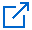 Gerencia Municipal de Urbanismo de Los RealejosJunta de Gobierno Local del Ayuntamiento de la Histórica Villa de los RealejosPleno del Ayuntamiento de la Histórica Villa de los Realejos 